 Муниципальное казённое общеобразовательное учреждение "Шиверская школа"УЧЕБНЫЙ ПЛАНосновного общего образованияна 2022 – 2023 учебный годБогучанский муниципальный район, Красноярский край 2022ПОЯСНИТЕЛЬНАЯ ЗАПИСКАУчебный план основного общего образования Муниципальное казённое общеобразовательное учреждение "Шиверская школа  " (далее - учебный план) для 5-9 классов, реализующих основную образовательную программу основного общего образования, соответствующую ФГОС ООО (приказ Министерства просвещения Российской Федерации от 31.05.2021 № 287 «Об утверждении федерального государственного образовательного стандарта основного общего образования»), фиксирует общий объём нагрузки, максимальный объём аудиторной нагрузки обучающихся, состав и структуру предметных областей, распределяет учебное время, отводимое на их освоение по классам и учебным предметам.Учебный план является частью образовательной программы Муниципальное казённое общеобразовательное учреждение "Шиверская школа  ", разработанной в соответствии с ФГОС основного общего образования, с учетом примерных основных образовательных программ основного общего образования, и обеспечивает выполнение санитарно-эпидемиологических требований СП 2.4.3648-20 и гигиенических нормативов и требований СанПиН 1.2.3685-21.Учебный год в Муниципальное казённое общеобразовательное учреждение "Шиверская школа  " начинается 01.09.2022 и заканчивается 25.05.2023. Продолжительность учебного года в 5-9 классах составляет 34 учебные недели. Учебные занятия для учащихся 5-9 классов проводятся по 5-ти дневной учебной неделе.Максимальный объем аудиторной нагрузки обучающихся в неделю составляет  в  5 классе – 29 часов, в  6 классе – 30 часов, в 7 классе – 32 часа, в  8-9 классах – 33 часа.Учебный план состоит из двух частей — обязательной части и части, формируемой участниками образовательных отношений. Обязательная часть учебного плана определяет состав учебных предметов обязательных предметных областей.Часть учебного плана, формируемая участниками образовательных отношений, обеспечивает реализацию индивидуальных потребностей обучающихся. Время, отводимое на данную часть учебного плана внутри максимально допустимой недельной нагрузки обучающихся, может быть использовано: на проведение учебных занятий, обеспечивающих различные интересы обучающихсяВ Муниципальное казённое общеобразовательное учреждение "Шиверская школа  " языком обучения является русский язык.Промежуточная аттестация – процедура, проводимая с целью оценки качества освоения обучающимися части содержания (четвертное оценивание) или всего объема учебной дисциплины за учебный год (годовое оценивание).Промежуточная/годовая аттестация обучающихся за четверть осуществляется в соответствии с календарным учебным графиком.Все предметы обязательной части учебного плана оцениваются по четвертям. Предметы из части, формируемой участниками образовательных отношений, являются безотметочными и оцениваются «зачет» или «незачет» по итогам четверти. Промежуточная аттестация проходит на последней учебной неделе четверти. Формы и порядок проведения промежуточной аттестации определяются «Положением о формах, периодичности и порядке
текущего контроля успеваемости и промежуточной аттестации обучающихся Муниципальное казённое общеобразовательное учреждение "Шиверская школа". Освоение основной образовательной программ основного общего образования завершается итоговой аттестацией. Нормативный срок освоения основной образовательной программы основного общего образования составляет 5 лет.УЧЕБНЫЙ ПЛАНУчебный план  на 2022-2023 учебный год 6 – 9 класс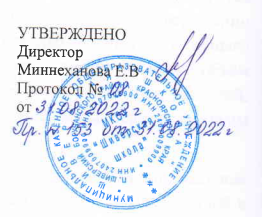 Предметная областьУчебные предметыКоличество часов в неделюФормы промежуточной аттестацииРусский язык и литератураРусский язык5Контрольная работаРусский язык и литератураЛитература3Контрольная работаИностранные языкиИностранный язык (английский)3Годовая отметкаМатематика и информатикаМатематика 5Контрольная работаОбщественнонаучные предметыИстория 2Годовая отметкаОбщественнонаучные предметыГеография 1Годовая отметкаЕстественнонаучные предметыБиология 1Годовая отметкаИскусствоМузыка1Годовая отметкаИскусствоИзобразительное искусство1Годовая отметкаТехнологияТехнология 2Годовая отметкаФизическая культура и Основы безопасности жизнедеятельностиФизическая культура2Годовая отметкаОсновы духовно-нравственной культуры народов РоссииИтого Итого 26Часть, формируемая участниками образовательных отношенийЧасть, формируемая участниками образовательных отношенийЧасть, формируемая участниками образовательных отношенийЧасть, формируемая участниками образовательных отношенийЗанимательный английскийЗанимательный английский1ЗачетФормирование читательской грамотностиФормирование читательской грамотности1Зачет Формирование математической грамотностиФормирование математической грамотности1Зачет ИтогоИтого3Максимально допустимая недельная нагрузка при 5-дневной рабочей неделеМаксимально допустимая недельная нагрузка при 5-дневной рабочей неделе29Итого часов в годИтого часов в год986Предметная областьУчебные предметыКоличество часов в неделюКоличество часов в неделюКоличество часов в неделюКоличество часов в неделюФормы промежуточной аттестацииПредметная областьУчебные предметы6 класс7 класс8 класс9 классФормы промежуточной аттестацииОбязательная частьОбязательная частьОбязательная частьОбязательная частьОбязательная частьОбязательная частьОбязательная частьРусский язык и литератураРусский язык6433Контрольная работаРусский язык и литератураЛитература3223Контрольная работаРодной язык и родная литератураРодной русский язык0,50,50,5-Годовая отметкаРодной язык и родная литератураРодная русская литература0,50,50,5-Годовая отметкаИностранные языкиИностранный язык (английский)3333Годовая отметкаИностранные языкиВторой иностранный язык (немецкий)1Годовая отметкаМатематика и информатикаМатематика 5Контрольная работаМатематика и информатикаАлгебра333Контрольная работаМатематика и информатикаГеометрия222Годовая отметкаМатематика и информатикаИнформатика111Годовая отметкаОбщественнонаучные предметыИстория России. Всеобщая история2222Годовая отметкаОбщественнонаучные предметыОбществознание 1111Годовая отметкаОбщественнонаучные предметыГеография 1222Годовая отметкаЕстественнонаучные предметыФизика 223Контрольная работа Естественнонаучные предметыХимия22Годовая отметкаЕстественнонаучные предметыБиология 1122Годовая отметкаИскусствоМузыка111Годовая отметкаИскусствоИзобразительное искусство11Годовая отметкаТехнологияТехнология 221Годовая отметкаФизическая культура и Основы безопасности жизнедеятельностиОсновы безопасности жизнедеятельности11Годовая отметкаФизическая культура и Основы безопасности жизнедеятельностиФизическая культура2222Годовая отметкаОсновы духовно-нравственной культуры народов РоссииОсновы духовно-нравственной культуры народов России1Зачет  Итого Итого 29303132Часть, формируемая участниками образовательных отношенийЧасть, формируемая участниками образовательных отношенийЧасть, формируемая участниками образовательных отношенийЧасть, формируемая участниками образовательных отношенийЧасть, формируемая участниками образовательных отношенийЧасть, формируемая участниками образовательных отношенийЧасть, формируемая участниками образовательных отношенийБиологияБиология1Формирование читательской грамотностиФормирование читательской грамотности1Зачет Комплексный анализ текстаКомплексный анализ текста11Зачет Практическая и реальная математикаПрактическая и реальная математика11Зачет ИтогоИтого1221Максимально допустимая недельная нагрузка при 5-дневной рабочей неделеМаксимально допустимая недельная нагрузка при 5-дневной рабочей неделе30323333